Members Committee WebinarPJM Conference and Training CenterFebruary 18, 20201:00 p.m. – 3:30 p.m. EPTAdministration (1:00-1:05)Welcome, announcements and Anti-trust and Code of Conduct announcement – Ms. Janell FabianoInformational Updates (1:05-1:25)Interregional Coordination (1:05– 1:15)Mr. Joseph Ciabattoni will provide an update on interregional coordination activitiesOperational Data & Dispatch Rates Page Retirements (1:15 – 1:20) 
Ms. Tawnya Luna will provide information on the retirement of the PJM.com Operational Data and Dispatch Rates pages. Stakeholder Process Forum Feedback (1:20 – 1:25)
Ms. Michele Greening will summarize discussion from the December 2, 2019 Stakeholder Process Forum
Upcoming Stakeholder Process Items		NoneReports (1:25-3:25)	State Activities (1:25-1:30)
Receive report on recent activities of the Organization of PJM States, Inc. – Mr. Gregory Carmean
Market Monitoring Report (1:30-1:45)
Receive report of the Independent Market Monitor – Mr. Joe BowringPJM Updates (1:45-2:15)Receive report on market operations – Ms. Jennifer FreemanReceive report on system operations – Ms. Hong ChenReceive report on recent regulatory activities – Ms. Jessica TroianoStanding Committee Reports (2:15-2:35)A.   Markets and Reliability Committee (MRC) – Mr. Dave AndersMarket Implementation Committee (MIC) – Ms. Bhavana KeshavamurthyOperating Committee (OC) – Ms. Danielle CroopPlanning Committee (PC) – Ms. Molly MooneyInformational Reports (2:35 – 3:25) A. Capacity Market Capability of Energy Storage Resources (MIC) – Mr. Andrew LevittB. Opportunity Cost Calculator (MIC) – Mr. Glen BoyleC. Five Minute Dispatch and Pricing (MIC) – Ms. Alex ScheirerD. Fuel Requirements for Black Start Resources (OC/MIC) – Ms. Janell FabianoE. RTEP Market Efficiency Analysis (MEPETF) – Mr. Jack ThomasInformational Only Postings Author: Janell L FabianoAntitrust:You may not discuss any topics that violate, or that might appear to violate, the antitrust laws including but not limited to agreements between or among competitors regarding prices, bid and offer practices, availability of service, product design, terms of sale, division of markets, allocation of customers or any other activity that might unreasonably restrain competition.  If any of these items are discussed the chair will re-direct the conversation.  If the conversation still persists, parties will be asked to leave the meeting or the meeting will be adjourned.Code of Conduct:As a mandatory condition of attendance at today's meeting, attendees agree to adhere to the PJM Code of Conduct as detailed in PJM Manual M-34 section 4.5, including, but not limited to, participants' responsibilities and rules regarding the dissemination of meeting discussion and materials.
Public Meetings/Media Participation: Unless otherwise noted, PJM stakeholder meetings are open to the public and to members of the media. Members of the media are asked to announce their attendance at all PJM stakeholder meetings at the beginning of the meeting or at the point they join a meeting already in progress. Members of the Media are reminded that speakers at PJM meetings cannot be quoted without explicit permission from the speaker. PJM Members are reminded that "detailed transcriptional meeting notes" and white board notes from "brainstorming sessions" shall not be disseminated. Stakeholders are also not allowed to create audio, video or online recordings of PJM meetings. PJM may create audio, video or online recordings of stakeholder meetings for internal and training purposes, and your participation at such meetings indicates your consent to the same.Participant Identification in WebEx:When logging into the WebEx desktop client, please enter your real first and last name as well as a valid email address. Be sure to select the “call me” option.PJM support staff continuously monitors WebEx connections during stakeholder meetings. Anonymous users or those using false usernames or emails will be dropped from the teleconference.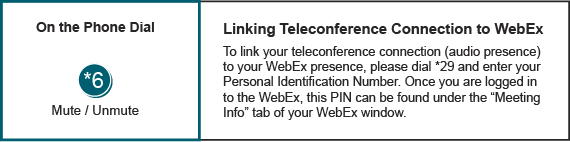 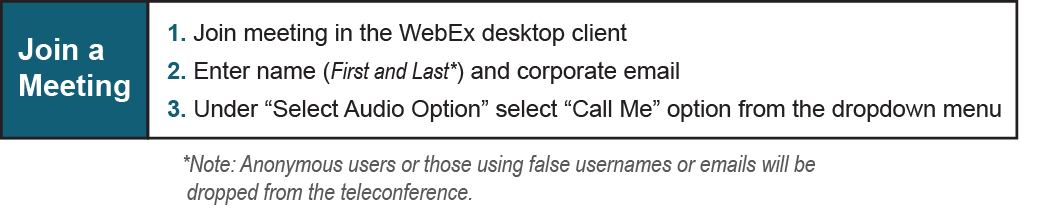 ItemIssue CommitteeStakeholder Process Statusa.Transparency and End of Life PlanningMRC Special SessionsDeveloping Optionsb. Real Time Market ValuesMICEducationc. Stability Limits in Markets and OperationsMICEducationd. Fuel Cost PolicyMICSolution Alternatives Proposede.  Non-Retail Behind the Meter Generation Business RulesOCEducationf. Critical Infrastructure Stakeholder OversightPCEducationg. ARR/FTR Market ReviewAFMTFEducationh. Carbon PricingCPSTFEducationi. Distributed Energy Resources in PJM MarketsDERSPackagesj. Financial Risk MitigationFRMSTFSolution Alternatives Proposedk. Harmonizing Provisions of Governing DocumentsGDECSReviewing Language Editsl. Modeling Generation in Markets GatewayMGSTFSolution Alternatives Proposedm. Load Reconciliation ProcessMSSPollingFuture Agenda Items (3:25 - 3:30)Future Agenda Items (3:25 - 3:30)Future Agenda Items (3:25 - 3:30)Future Agenda Items (3:25 - 3:30)Future Meeting DatesFuture Meeting DatesFuture Meeting DatesFuture Meeting DatesMarch 23, 2020
May 26, 2020
June 15, 2020
July 20, 2020
September 14, 2020
October 26, 2020
November 16, 2020/December 14, 20201:00 p.m.
1:00 p.m.
1:00 p.m.
1:00 p.m.
1:00 p.m.
1:00 p.m.
1:00 p.m.
1:00 p.m.PJM Conference and Training Center/ WebEx PJM Conference and Training Center/ WebEx PJM Conference and Training Center/ WebEx PJM Conference and Training Center/ WebEx PJM Conference and Training Center/ WebEx PJM Conference and Training Center/ WebEx PJM Conference and Training Center/ WebEx PJM Conference and Training Center/ WebEx
PJM Conference and Training Center/ WebEx PJM Conference and Training Center/ WebEx PJM Conference and Training Center/ WebEx PJM Conference and Training Center/ WebEx PJM Conference and Training Center/ WebEx PJM Conference and Training Center/ WebEx PJM Conference and Training Center/ WebEx PJM Conference and Training Center/ WebEx
